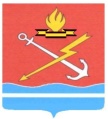 АДМИНИСТРАЦИЯ КИРОВСКОГО ГОРОДСКОГО ПОСЕЛЕНИЯ КИРОВСКОГО МУНИЦИПАЛЬНОГО РАЙОНА ЛЕНИНГРАДСКОЙ ОБЛАСТИ		П О С Т А Н О В Л Е Н И Еот 17 апреля 2023 года № 459О внесении изменений в постановление администрации муниципального образования «Кировск» Кировского муниципального района Ленинградской области от 07.06.2022 года № 580 «Об утверждении административного регламента предоставления муниципальной услуги «Предварительное согласование предоставления гражданину в собственность бесплатно земельного участка, находящегося в муниципальной собственности (государственная собственность на который не разграничена), на котором расположен гараж, возведенный до дня введения в действие Градостроительного кодекса Российской Федерации»В соответствии с Протоколом заседания комиссии по повышению качества и доступности предоставления государственных и муниципальных услуг в Ленинградской области № 24.03.2023 05.2-03-1/2023 от 15.03.2023, с целью приведения административного регламента предоставления муниципальной услуги в соответствие с законодательством, постановляет:           1. Внести в постановление администрации муниципального образования «Кировск» Кировского муниципального района Ленинградской области от 07 июня 2022 года № 580 «Об утверждении административного регламента предоставления муниципальной услуги «Предварительное согласование предоставления гражданину в собственность бесплатно земельного участка, находящегося в муниципальной собственности (государственная собственность на который не разграничена), на котором расположен гараж, возведенный до дня введения в действие Градостроительного кодекса Российской Федерации» следующие изменения:1.1. В пункте 2.4 слова «не более 30 календарных дней» заменить словами «не более 20 календарных дней)», слова «продлен не более чем до 45 календарных дней» заменить словами «продлен не более чем до 35 календарных дней». 1.2. В пункте 2.6 слова «по форме № 2П,» заменить словами «по форме, утвержденной Приказом МВД России от 16.11.2020 № 773,», слова «либо должностным лицом консульского учреждения Российской Федерации,» заменить словами «либо консульским должностным лицом,».1.3. В пункте 3.1.1. слова «1 календарный день» заменить словами «1 рабочий день», слова «26 календарных дней» заменить словами «16 календарных дней», слова  «продлен не более чем до 41 дня» заменить словами «продлен не более чем до 31 календарного дня».1.4. В пункте 3.1.3.1. слова «продлен не более чем до 41 календарного дня» заменить словами «продлен не более чем до 31 календарного дня».2. Настоящее постановление вступает в силу со дня его официального опубликования и подлежит размещению на официальном сайте МО «Кировск».Глава администрации                                                                         О.Н. КротоваРазослано: дело, ННГ, регистр, ОГиЗО 